Nasdaq Copenhagen A/S					   		11. januar 2021Nikolaj Plads 61067 København KUdbytter for regnskabsåret 2020Investeringsforeningen C WorldWide udbetaler udbytter den 27. januar 2021, som fremgår nedenfor. Udbytterne vil fragår kursen den 27. januar 2021, og indsættes på medlemmernes afkastkonti den 29. januar 2021.Sidste dag med ret til, at handle beviserne inklusiv aconto udbytter er således den 26. januar 2021.Udlodningerne vil formelt set blive endeligt godkendt på den ordinære generalforsamling den 14. april 2021.Afdeling					kr. pr. andelDK0010157965 Globale Aktier KL A                   40,70DK0060287217 Globale Aktier Etik KL               16,30DK0010312529 Stabile Aktier KL                           5,70DK0015945166 Emerging Markets KL                   0,00DK0060057644 Asien KL A                                   0,00Med venlig hilsenInvesteringsforeningen C WorldWide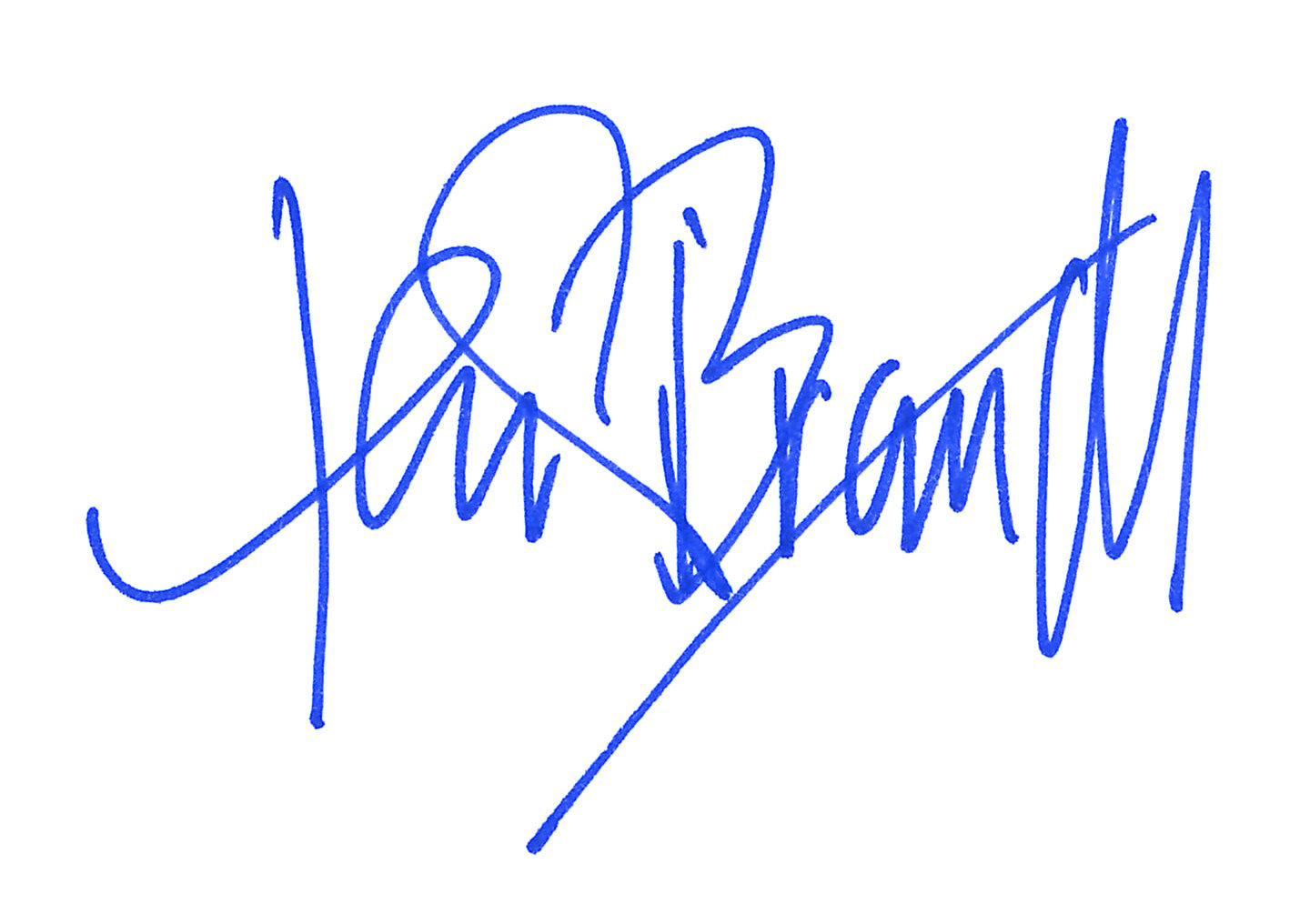 Henrik BrandtDirektør